ANNEXE A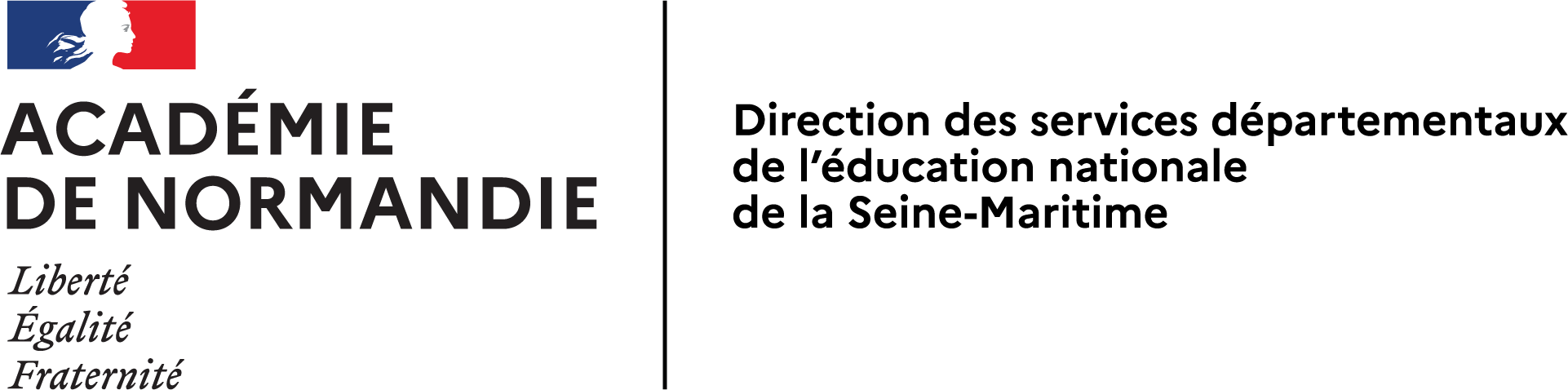 DEMANDE D’ADMISSIONInternatInternat demandé :  Collège J. Lecanuet – Rouen 		 Collège C. Bernard – Le Havre Collège Fontenelle – Rouen 		 ERPD L. Pergaud - Barentin Collège J. Le Povremoyne – St Valéry en CauxEntrée en classe de :  CP 		 CE1 		 CE2 		 CM1 	 CM2		 6ème 		 5ème 		 4ème 		 3èmeFiche de suivi du dossierAnnée scolaire 2024 – 2025Nom, prénom de l’élève : 	Date de naissance : ……………………………………………………………………………….      Sexe :   Fille    GarçonAdresse : 	Téléphone : domicile : .……………………………………………….. Portable : ………………………………………………………….NOM, Prénom du responsable légal 1 : 	Adresse (si différente de celle du domicile de l’élève) : 	NOM, Prénom du responsable légal 2 :	Adresse (si différente de celle du domicile de l’élève) : 	NOM, Prénom du tuteur :	Adresse (si différente de celle du domicile de l’élève) : 	L’adresse de l’élève est-elle dans un quartier prioritaire de la politique de la ville? oui  nonhttp://sig.ville.gouv.frL’élève est-il boursier ?  oui  non 		Si oui, taux : ………….Etablissement fréquenté : ……………………………………………………………………………….. Classe : ……………………….Nom du directeur d’école : 	Adresse de l’établissement/école : 	Téléphone : ……………………………… Fax : ………………………………Courriel : ………………………………………….……………Etablissement du réseau d’éducation prioritaire :   REP   REP +CRITERES D’ADMISSIONêtre volontaire pour vivre en internatêtre en mesure de vivre en collectivitésouhaiter un accompagnement spécifique dans la scolarité, les domaines éducatifs et culturelsne pas avoir de difficultés scolaires majeuresne pas avoir de problème de comportement repéréne relever ni d’un établissement spécialisé, ni de la protection de l’enfanceCONSTITUTION DU DOSSIER Fiche de suivi du dossier - annexe A Demande d’admission dûment complétée par la famille et le jeune - annexe A bis Fiche pédagogique (établie par l’établissement d’origine) - annexe B (1er degré) / annexe B bis (2nd degré) Livret de compétences pour le 1er degré Bulletins trimestriels de l’année scolaire 2022-2023 et des 1er et 2ème trimestres 2023-2024 ou livret de compétence pour le 2nd degré Compte-rendu psychologique (rédigé par le psychologue de l’éducation nationale) sous pli cacheté confidentiel - annexe C Fiche sociale (service social scolaire uniquement, cette disposition s’applique également aux élèves d’établissements privés) sous pli cacheté confidentiel - annexe D Certificat médical (rempli par le médecin ou l’infirmier de l’Education Nationale) sous pli cacheté confidentiel - annexe E Lettre type signée par les responsables légaux (annexe F), justifiant la prise en compte des frais d’internatAutre(s) document(s) pouvant étayer la demande (préciser les documents joints) : ……………………………………………………………………………………………………………………………………………………A la suite de l’entretien préalable à l’admission en l’internat :  Fiche synthétique d’entretien préalable à l’entrée en internat de la réussite (rempli par le principal/directeur de l’internat)  - annexe GAfin que la commission d’étude des dossiers d’entrée en internat puisse mener à bien ses travaux, et dans le respect de l’égalité de traitement de toutes les demandes, aucun dossier incomplet ne sera étudié.